ПРОЄКТ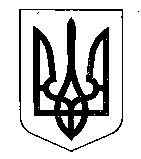 МІНІСТЕРСТВО ФІНАНСІВ УКРАЇНИНАКАЗ  від ______________                           Київ                                   № __________ Про внесення змін до наказуМіністерства фінансів України від 03 березня 2017 року № 326Відповідно до статті 200 розділу V Податкового кодексу України, 
Порядку ведення Реєстру заяв про повернення суми бюджетного відшкодування податку на додану вартість, затвердженого постановою Кабінету Міністрів України від 25 січня 2017 року № 26, та підпункту 5 пункту 4 Положення про Міністерство фінансів України, затвердженого постановою Кабінету Міністрів України від 20 серпня 2014 року № 375,НАКАЗУЮ:1. Внести до наказу Міністерства фінансів України від 03 березня 2017 року № 326 «Про затвердження Порядку інформаційної взаємодії Міністерства фінансів України з Державною фіскальною службою України та Державною казначейською службою України в процесі формування Реєстру заяв про повернення сум бюджетного відшкодування податку на додану вартість», зареєстрованого в Міністерстві юстиції України 20 березня 2017 року 
за № 376/30244, такі зміни:у заголовку та тексті наказу слова «Державна фіскальна служба» в усіх відмінках замінити словами «Державна податкова служба» у відповідних відмінках, слова «повернення сум» замінити словами «повернення суми»;у пункті 4 слова «Насірова Р. М.» виключити.2. Затвердити Зміни до Порядку інформаційної взаємодії Міністерства фінансів України з Державною фіскальною службою України та Державною казначейською службою України в процесі формування Реєстру заяв про повернення сум бюджетного відшкодування податку на додану вартість, затвердженого наказом Міністерства фінансів України від 03 березня 2017 року № 326, зареєстрованого в Міністерстві юстиції України 20 березня 2017 року 
за № 376/30244, що додаються.3. Департаменту забезпечення координаційно-моніторингової роботи Міністерства фінансів України в установленому порядку забезпечити:подання цього наказу на державну реєстрацію до Міністерства юстиції України;оприлюднення цього наказу.4. Цей наказ набирає чинності з дня його офіційного опублікування.5. Контроль за виконанням цього наказу покласти на першого заступника Міністра фінансів України Улютіна Д. В., Голову Державної податкової служби України та Голову Державної казначейської служби України Слюз Т. Я.Міністр 								         Сергій МАРЧЕНКО